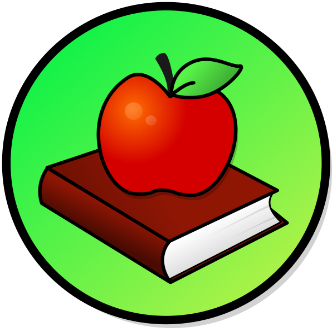 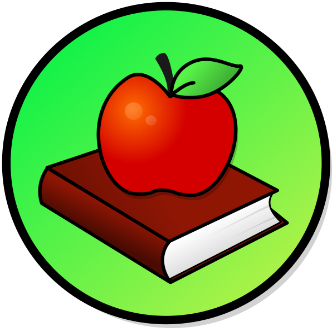 WEEKLY PEEKParent Resources and InformationStandardActivityAt Home ExtensionReading Standard: LAFS.K.RL.4 Range of Reading Level and of Text Complexity.Improve your reading by picking out a chapter book on the scholastic website.Go to the website: Kidsactivityblog.com>schoolArt Standard:  VA.K. S Skills, Technique, and Process.Art Activity: Make a small Lent/ Easter prayer book. Go to the Website: Catholickids.comPhysical Education Standard: PE.K.R. Responsible Behaviors and Values. Plays well in a small setting.Puzzle Activity: Do a 1000-piece puzzle or make a homemade Easter / Spring time puzzle.  Go to the Website: Popsugar.com or Pinterest.com